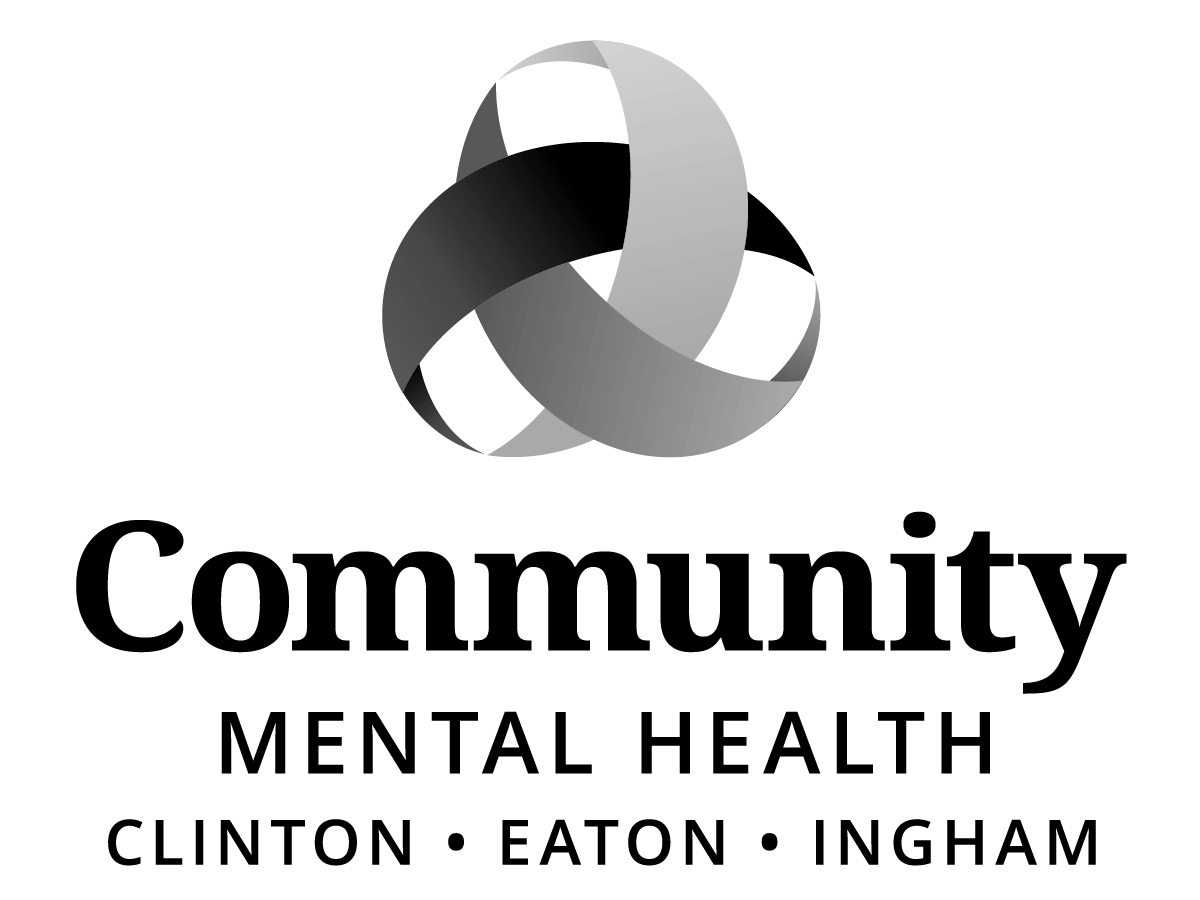                      BOARD OF DIRECTORS                                   AGENDA                     Thursday, March 16, 2017                                       6:00 p.m.Community Mental Health Authority812 E. Jolly Road, Conference Room G11-CLansing, MI  48910      I.	CALL TO ORDER      II.	ROLL CALL     III.	PREVIOUS MEETING MINUTES – February 16, 2017     IV.	ADOPTION OF AGENDA      V.	PUBLIC COMMENT ON AGENDA ITEMS      VI.	MID-STATE HEALTH NETWORK UPDATE  VII.	CEO REPORTMERS Presentation VIII.	COMMITTEE REPORTS	Recipient Rights Committee	*1.	Quarterly Report: October 1, 2016 – December 31, 2016	Human Resources Committee*1.	First Quarter EEO Report*2.	Labor Relations First Quarter Grievance ReportProgram and Planning Committee		*1.	New Revenue Contract:  Michigan Department of Health and Human Services-			Mental Health and Juvenile Justice Federal Block Grant		*2.	New Expense Contract: Insight Psychiatry, PLLC 		Finance Committee		*1.	Revenue Contract Amended Funding: Michigan Department of Corrections		*2.	Expense Contract Amendment: Hope Network Behavioral Health		*3.	New Expense Contract: LightSpeed 500 Mbps Internet Connection		*4.	Contract Renewal: AT&T Digital Phone Lines		*5.	Contract Renewal: AT&T Data Services		*6.	Contract Renewal: AT&T 1 Gigabit Internet ConnectionExecutive Committee *1.	Recommendations - Slate of Officers for 2017/2018Access Ad Hoc CommitteeBylaws Ad Hoc Committee		Building and Sites Ad Hoc Committee  IX.	OLD BUSINESS   X.	NEW BUSINESS	XI.	PUBLIC COMMENT (3 minutes per speaker) XII.	ADJOURNMENT*Action Items If you need accommodations in order to fully participate in this meeting, please call 517-346-8238.  If, however, you are deaf/hard of hearing or deaf/blind, please call Michigan Relay Center, TTY/Voice by dialing 711 or 844-578-6563 and ask them to forward your message to the above number.  Requests must be made no later than 48 hours prior to the meeting. This meeting is open to all members of the public under Michigan’s Open Meetings Act.